第二十八屆用戶年會壁報得獎名單 (依姓氏筆畫排序)The 28th Users’ Meeting - Poster Award List (in alphabetical order)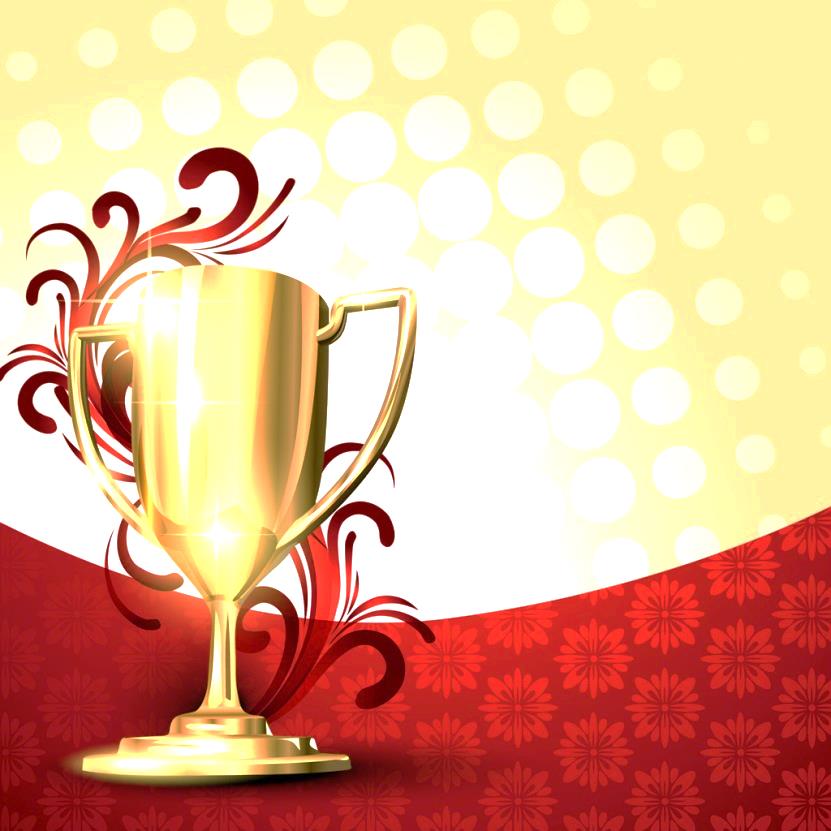 人氣獎 (Best Popularity Awards)生物科學組(Biological Science)：國立陽明交通大學          陳羿諼材料科學組(Materials Science)：國立陽明交通大學          吳風毅長庚大學                  張家茂國立台灣科技大學          張家瑜國立陽明交通大學          顏婉婷物理化學科學組(Phys./Chem. Science)：國立清華大學           Beniwal, Amisha展示佳作 (Poster - Award of Recognition)生物科學組(Biological Science)：國立台灣大學              呂彥儒長庚醫療財團法人          郭晉維國立陽明交通大學          陳羿諼國立清華大學              廖冠儒國立成功大學              蔡尉駿中央研究院                嚴承毅中央研究院            Mohapatra, Arpita	材料科學組(Materials Science)：國立陽明交通大學          任毅倫國立陽明交通大學          吳風毅國立台灣大學              吳維妮國立陽明交通大學          陳柏嘉國立陽明交通大學          楊爵丞國立台灣大學              蔡嘉豪國立陽明交通大學          顏婉婷國立台灣科技大學     Lakshmanan, Keseven國立台灣科技大學        Shitaw, Kassie物理化學科學組(Phys./Chem. Science)：國立中興大學              孔郁喻國立清華大學              陳仕倫國立成功大學              盧禹道輔仁大學                  蘇冠璇展示優等 (Poster - Award of Excellence)生物科學組(Biological Science)：國立中興大學               江冠賢材料科學組(Materials Science)：中央研究院        Abdelamged, Mahmoud Kamal Hussien國立陽明交通大學       Nguyen, Truc Ly淡江大學       Rodriguez, Jan Sebastian Dominic Flores物理化學科學組(Phys./Chem. Science)：國立陽明交通大學           蔡松諭口頭報告佳作
(Oral - Award of Recognition)生物科學組(Biological Science)：國立中興大學               洪禎憶中央研究院                 陳玫華材料科學組(Materials Science)：國立台北科技大學       Patta, Pongsatorn物理化學科學組(Phys./Chem. Science)：國立中興大學               李文惠國立清華大學            Gandhi, Ashish國立清華大學          Sahoo, Anup Kumar口頭報告台灣之光
(Oral - The Glory of Taiwan)生物科學組(Biological Science)：中央研究院              Nguyen, Hong Thuy Vy材料科學組(Materials Science)：國立成功大學                  翁聖翔物理化學科學組(Phys./Chem. Science)：國立清華大學                  程銘星